Publicado en Barcelona el 20/02/2019 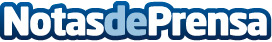 AleaSoft: El autoconsumo, pilar fundamental en la revolución fotovoltaicaLa popularización del autoconsumo en España es una oportunidad para la implantación de la energía fotovoltaica, pero también entraña algunos riesgos si su expansión no se desarrolla de manera organizada y planificadaDatos de contacto:Alejandro DelgadoNota de prensa publicada en: https://www.notasdeprensa.es/aleasoft-el-autoconsumo-pilar-fundamental-en Categorias: Internacional Nacional Consumo Sector Energético http://www.notasdeprensa.es